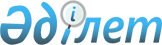 Ұлан ауданы Асубұлақ кентінде "Орман шаруашылығы" учаскесінде шектеу іс-шараларын белгілеу туралы
					
			Күшін жойған
			
			
		
					Шығыс Қазақстан облысы Ұлан ауданы Асубұлақ кенті әкімінің 2014 жылғы 19 мамырдағы № 1 шешімі. Шығыс Қазақсн облысының Әділет департаментінде 2014 жылғы 18 маусымда № 3380 болып тіркелді. Күші жойылды - Шығыс Қазақстан облысы Ұлан ауданы Асубұлақ кенті әкімінің 2014 жылғы 22 желтоқсандағы № 2 шешімімен      Ескерту. Күші жойылды - Шығыс Қазақстан облысы Ұлан ауданы Асубұлақ кенті әкімінің 22.12.2014 № 2 шешімімен.

      РҚАО-ның ескертпесі.

      Құжаттың мәтінінде түпнұсқаның пунктуациясы мен орфографиясы сақталған.

      Қазақстан Республикасының 2001 жылғы 23 қаңтардағы "Қазақстан Республикасындағы жергілікті мемлекеттік басқару және өзін-өзі басқару туралы" Заңының 35-бабының 2-тармағына, Қазақстан Республикасының 2002 жылғы 10 шілдедегі "Ветеринария туралы" Заңының 10-1-бабының 7)-тармақшасына сәйкес және Ұлан ауданының бас мемлекеттік ветеринариялық-санитариялық инспекторының 2014 жылғы 3 сәуірдегі № 118 ұсынысы негізінде, Ұлан ауданы Асубұлақ кентінің әкімі ШЕШТІ:

      1. Ұлан ауданы Асубұлақ кентінде "Орман шаруашылығы" учаскесінде мүйізді ұсақ малдың арасынан бруцеллез ауруының анықталуына байланысты, шектеу іс-шаралары белгіленсін.

      2. Асубұлақ кенті әкімінің аппаратының бас маман С.Толеухановты осы шешімнен туындайтын тиісті іс-шараларды ұйымдастыру және жүргізу тапсырылсын.

      3. Осы шешімнің орындалуына бақылау жасауды өзіме қалдырамын.

      4. Осы шешім алғаш рет ресми жарияланған күннен кейін күнтізбелік он күн өткен соң қолданысқа енгізіледі.


					© 2012. Қазақстан Республикасы Әділет министрлігінің «Қазақстан Республикасының Заңнама және құқықтық ақпарат институты» ШЖҚ РМК
				
      Асубұлақ кентінің әкімі 

М. Мукашев
